Stepping Stones Request 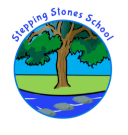 for Outreach SupportSMART 6 Week Interventions Which structured programme are you interested in us delivering? (please highlight)Developing Self-EsteemAnger ManagementThe Brain and Self- RegulationHelping Children Who Bottle Up Their FeelingsOther (to be discussed, please indicate any suggestions)Previous support and strategies used: (ie Any previous intervention programmes, 1:1 or group interventions. Please indicate for which child/children)What do you aim to achieve following our programme?Please return the completed form and accompanying documentation to:Diane SheronInclusion ManagerStepping Stones PRUBowerham RoadLancasterLancsLA1 4HTTel: 01524-67164Main contactemail: diane.sheron@steppingstones.lancs.sch.ukPlease cc the following contact into your referral:email: a.shepherd@steppingstones.lancs.sch.ukDoes your current Risk Assessment permit visitors to enter your school?                                                   Yes/NoWould you like us to email a copy of the Stepping Stones Outreach Team’s current Risk Assessment ?                                                                                                         Yes/NoName of ChildYear GroupSigned Permission of Parent (Yes/No)